NYHETSBREV I – TEAM GTLPR JANUAR 2018 – NORGES CUP 1-BEITOSTØLEN- 5.1-7.1 2018Sesongen er for alvor i gang for løperne våre i Team GTL. Første Norgescup-helg er unnagjort, tre konkurranser over tre dager på Beitostølen i Oppland. Norgescup for juniorer i langrenn er et gedigent stort arrangement, totalt ca 900 løpere deltar. Løpere/trenere samt smørere og en del foreldre dro oppover til Beitostølen onsdag eller torsdag for å forberede seg til konkurransene. Teamet er privilegert som har egen smørebil og foreldre som gjør en iherdig innsats på innsiden av denne bilen. Å ha topp preparerte ski er en forutsetning for å ha mulighet til å hevde seg i disse konkurransene. Bilen og varmeteltet for løperne blir et naturlig samlingspunkt for hele støtteapparatet. 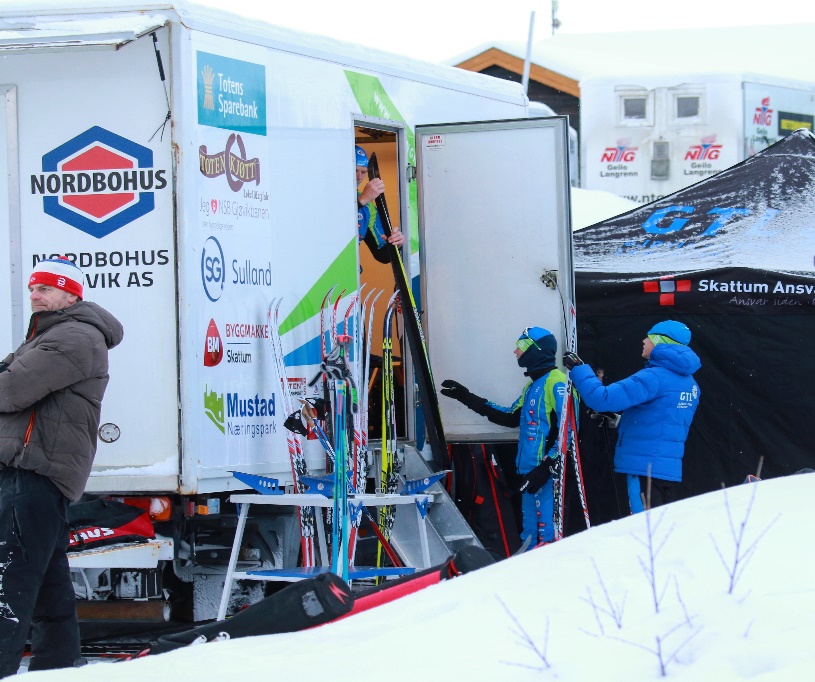 DELTAGENDE LØPERE FRA TEAM GTL:Totalt hadde vi med 23 løpere; inkludert 4 assosierte løpere. Disse var:K17:Anita Bueno Lindmoen, Raufoss ILNatascha Silber, Vind ILYlva Nereng Sørlie, Raufoss ILK18:Erna Tøfting Bakke, Varde ILAnnette Berntsen, Vind ILThea Helene Linnerud Foss, Gjøvik skiklubbKristine Haanes Strandlie, Gjøvik skiklubbK19/20:Mathilde Skjærdalen Myhrvold, Vind ILDorthe Ballangrud Seierstad, Raufoss ILM17:Ivar Dragerengen, Raufoss ILNils Henrik Kvale, Østre Toten skilagMorten Ramstad, Gjøvik skiklubbMarkus Moen Riste, Østre Toten skilagHåvard Kvam, Kolbukameratene (assosiert)M18:Christian Opsahl Eriksen, Vind ILSimen Granvold, Gjøvik skiklubbPetter Lindmoen, Raufoss ILMathias Bjerregård Haugnes, Raufoss IL (assosiert)Kristoffer Alm Karsrud, Raufoss IL (assosiert)Arngrim Sørumshaugen, Gjøvik skiklubb (assosiert)M19/20:Kristian Jakobsen, Gjøvik skiklubbThomas Stangjordet, Raufoss ILMarius Viken Vesterås, Varde IL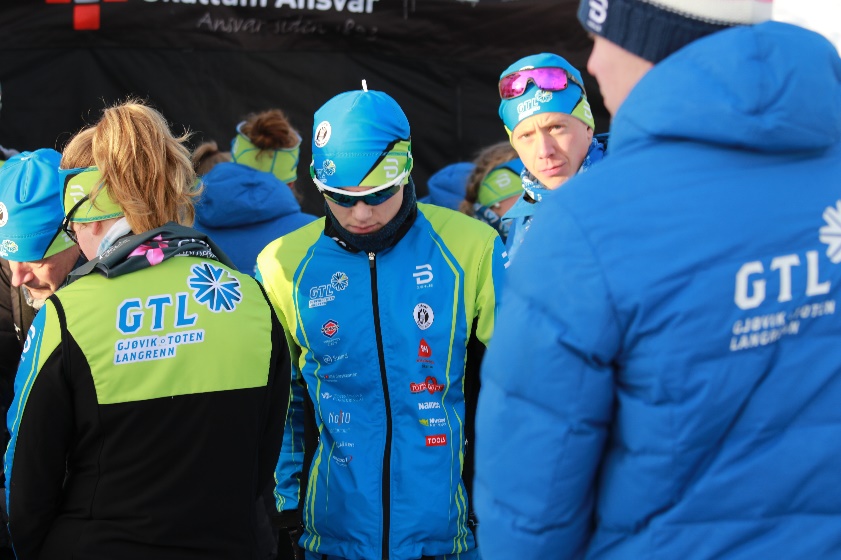 Med vårt team-tøy i grønt og blått er vi svært synlige ute på arenaen RESULATER: ( plasseringer nevnt er topp 30 blant kvinner og topp 50 blant menn, utover dette beste resultat for GTL i hver klasse)Fredag 5 januar – distanse klassisk stil:K17:     43. Anita Bueno LindmoenK18:     28. Annette Berntsen             30. Thea Helene FossK19/20: 2. Mathilde Skjærdalen Myhrvold	  13. Dorthe Ballangrud SeierstadM17:     15. Håvard Kvam, Kolbukameratene              34 .Nils Henrik KvaleM18:     38. Kristoffer Alm Karsrud              42. Simen GranvoldM19/20: 120. Kristian JakobsenLørdag 6 januar – sprint fristil K17:     14. Anita Bueno LindmoenK18:      8. Annette Berntsen             23. Kristine Haanes StrandlieK19/20: 3. Mathilde Skjærdalen Myhrvold              15.Dorthe Ballangrud Seierstad M17:      30. Håvard KvamM18:      4. Arngrim Sørumshaugen               37.Kristoffer Alm KarsrudM19/20: 75.Thomas StangjordetSøndag 7 januar-distanse fristilK17:        47. Anita Bueno LindmoenK18:        11. Annette Berntsen                22. Kristine Haanes StrandlieK19/20:   8. Mathilde Skjærdalen Myhrvold                26. Dorthe Ballangrud SeierstadTeamet er godt fornøyde med helga. Noen løpere er fornøyde, andre mindre fornøyde. Det å takle oppturer og nedturer er en del av «gamet». I Norge er nivået når det gjelder langrenn, som vi vet, skyhøyt,- også på juniornivå. Vi er svært godt tilfredse med å oppnå noen topp-plasseringer, i tillegg til å ha den gode bredden som uten tvil er fundamentet i satsningen vår. Vi ser at løperne innad i teamet er flinke til å støtte hverandre , man opplever tydelig verdien av det å stå samlet som et lag. Gode prestasjoner inspirerer og gir «boost» for hele laget, samtidig som man får «backing» og gode ord med på veien hvis det butter. 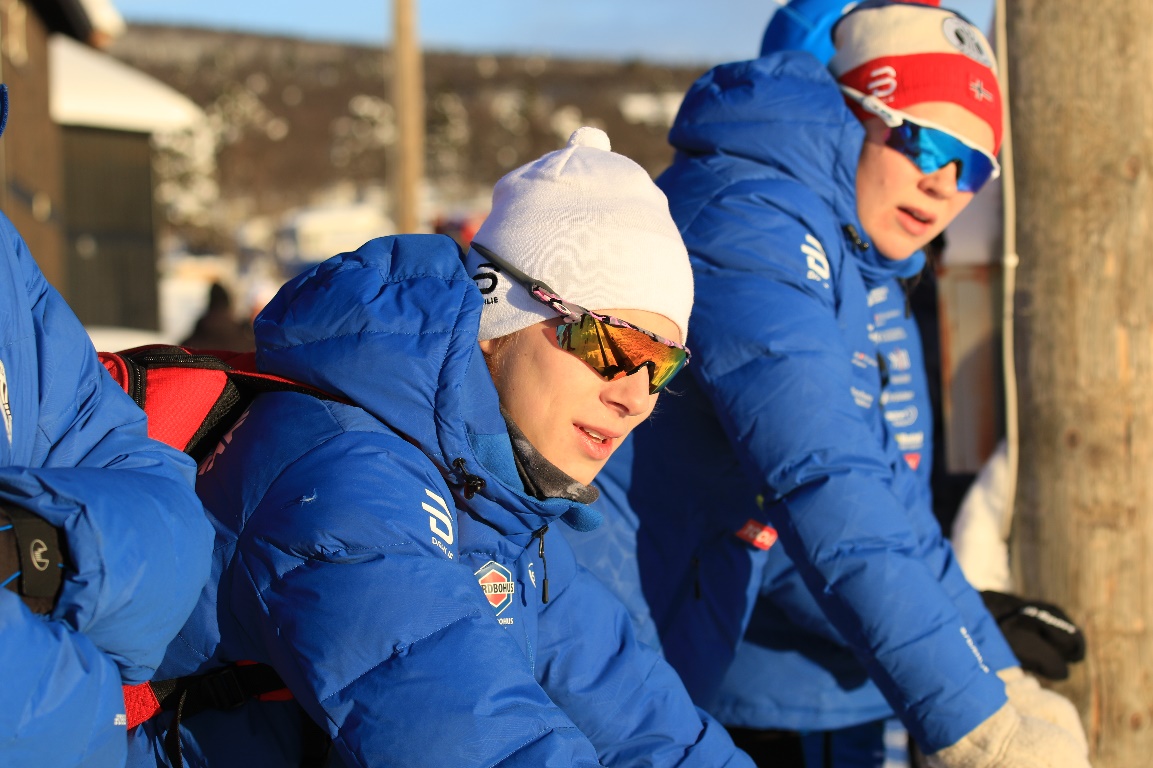 Vi ser nå fram mot noen uker med trening og skirenn før det braker løs med Norges Cup helg 2 i Holmenkollen i midten av februar. Før den tid arrangeres junior-VM i Sveits hvor vår løper Mathilde Skjærdalen Myhrvold er uttatt til å delta. Vi ser spente fram mot denne begivenheten.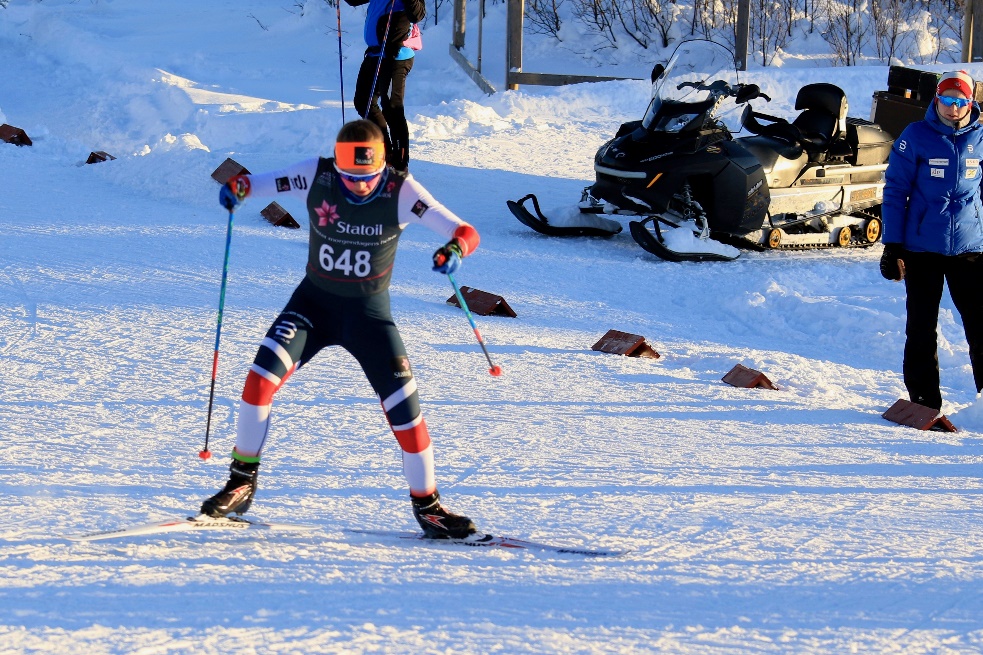 Mathilde Skjærdalen Myhrvold fra Vind i K 19/20 – klar for junior VM i SveitsTusen takk for uvurderlig støtte fra dere som er våre gode samarbeidspartnere!Gjøvik, 14.1.18På vegne av styret i Gjøvik Toten LangrennTone Sørumshaugen